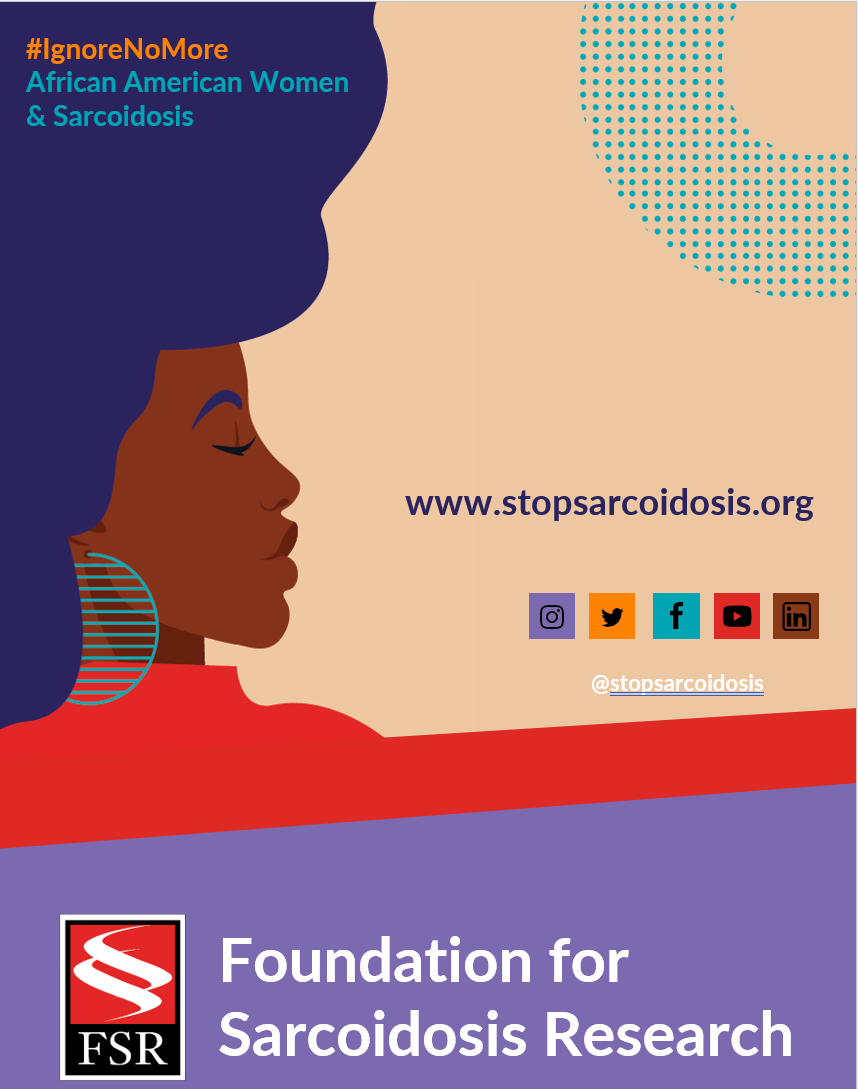 FEBRUARYWEEK 4WEEK 4DateImageCopyTuesday, 2/22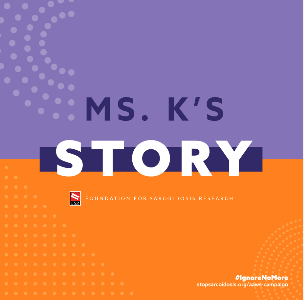 Communication between providers and patients is key to developing a treatment plan that works. Learn more: https://bit.ly/3DG6FXc   #IgnoreNoMore #raredisease #sarcoidosis #chronicillnessThursday, 2/24(ANIMATED GRAPHIC VIDEO)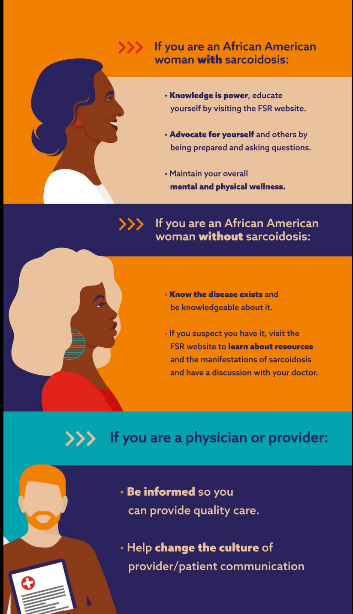 We’re dedicated to raising awareness and understanding of African American women’s high prevalence in sarcoidosis. Be part of the solution. Learn more: https://bit.ly/3DG6FXc   #IgnoreNoMore #raredisease #blackwomenshealth #sarcoidosis